Сумська міська радаВиконавчий комітетРІШЕННЯЗ метою забезпечення належного утримання багатоквартирних будинків міста, в яких не створено об’єднання співвласників багатоквартирного будинку, співвласники яких не прийняли рішення про форму управління багатоквартирним будинком, відповідно до законів України «Про житлово-комунальні послуги» від 24.06.2004 № 1875-IV, «Про особливості здійснення права власності у багатоквартирному будинку», наказу Міністерства регіонального розвитку, будівництва та житлово-комунального господарства України від 13.06.2016 № 150 «Про затвердження Порядку проведення конкурсу з призначення управителя багатоквартирного будинку», керуючись пунктом 5 статті 13 Закону України «Про особливості здійснення права власності у багатоквартирному будинку» та статтею 40 Закону України «Про місцеве самоврядування в Україні», виконавчий комітет Сумської міської радиВИРІШИВ: Виступити організатором конкурсу з призначення управителя багатоквартирних будинків міста, в яких не створено об’єднання співвласників багатоквартирного будинку, співвласники яких не прийняли рішення про форму управління багатоквартирним будинком, та здійснити організаційні заходи щодо підготовки та проведення конкурсу в установленому законодавством порядку.Оголосити конкурс з призначення управителя багатоквартирного будинку згідно з переліком будинків, в яких не створено об’єднань співвласників багатоквартирних будинків, співвласники яких не прийняли рішення про форму управління багатоквартирним будинком (додаток 1).Створити конкурсну комісію з призначення управителя багатоквартирного будинку та затвердити її склад згідно з додатком 2.Затвердити Положення про конкурсну комісію з призначення управителя багатоквартирного будинку згідно з додатком 3.5. Визнати таким, що втратило чинність, рішення виконавчого комітету Сумської міської ради від 30.06.2016 № 357 «Про організаційні заходи щодо підготовки та проведення конкурсу з визначення виконавця послуг з управління будинком, спорудою або групою будинків в житлових будинках м. Суми, співвласники яких не прийняли рішення про форму управління багатоквартирним будинком».6. Установити, що до моменту укладення з переможцями конкурсу договорів про надання послуги з управління багатоквартирним будинком, послуги з утримання таких будинків і споруд та прибудинкових територій продовжують надавати виконавці послуг, які надавали відповідні послуги до проведення визначеного цим рішенням конкурсу.7. Установити, у разі якщо на дату проведення конкурсу співвласниками обрано управителя будинку чи створено об’єднання співвласників багатоквартирних будинків дане рішення на такі будинки не розповсюджується.8. Відділу протокольної роботи та контролю Сумської міської ради                    (Моша Л.В.) оприлюднити дане рішення на офіційному веб-сайті Сумської міської ради.9. Дане рішення набирає чинності з моменту його офіційного оприлюднення в Офіційному віснику Сумської міської ради.10. Організацію виконання даного рішення покласти на заступника міського голови з питань діяльності виконавчих органів ради Журбу О.І.Міський голова 		   О.М. Лисенко Яременко Г.І. 700-590, Чайченко О.В. 700-630Розіслати: згідно зі спискомДодаток 1до рішення виконавчого комітетувід                         № Перелік будинків, щодо яких оголошено конкурс з призначення управителя багатоквартирного будинкуДиректор департамента інфраструктури міста							    Г.І. ЯременкоНачальник правового управління	О.В. ЧайченкоДиректор департамента інфраструктури міста							    Г.І. ЯременкоНачальник правового управління	О.В. ЧайченкоЗагальні положенняЦе Положення розроблено відповідно до законів України «Про житлово-комунальні послуги», «Про особливості здійснення права власності у багатоквартирному будинку», наказу Міністерства регіонального розвитку, будівництва та житлово-комунального господарства України від 13.06.2016 № 150 «Про затвердження Порядку проведення конкурсу з призначення управителя багатоквартирного будинку» та визначає правовий статус і порядок організації діяльності конкурсної комісії з призначення управителя багатоквартирного будинку (далі – конкурсна комісія).Терміни, що використовуються у цьому Положенні, мають такі значення:конкурсна документація – комплект документів, який надається або надсилається організатором конкурсу його учасникам для підготовки конкурсних пропозицій;конкурсна комісія – тимчасово діючий колегіальний орган, що створюється виконавчим комітетом Сумської міської ради для проведення конкурсу з призначення управителів багатоквартирних будинків на території міста Суми, в яких не створено об’єднання співвласників багатоквартирного будинку і співвласники яких не прийняли рішення про форму управління багатоквартирним будинком, та забезпечення конкурентності, справедливості, неупередженості, послідовності та високого професійного рівня в підготовці та проведенні конкурсу відповідно до вимог чинного законодавства України; конкурсна пропозиція – комплект документів, який готується учасником конкурсу на підставі конкурсної документації згідно з чинними нормативними актами та подається організатору конкурсу;об’єкт конкурсу – багатоквартирний будинок (група будинків), що визначається (ються) організатором конкурсу та входить (ять) до переліку будинків, щодо яких оголошено конкурс з призначення управителя; організатор конкурсу – виконавчий комітет Сумської міської ради;учасник конкурсу – фізична особа-підприємець або юридична особа-суб’єкт підприємницької діяльності, яка має намір взяти участь у конкурсі та подала відповідну заяву організатору конкурсу.Продовження додатку 3 до рішення Інші поняття вживаються в значенні, наведеному в законах України «Про житлово-комунальні послуги», «Про особливості здійснення права власності у багатоквартирному будинку», інших законодавчих актах України.2. Завдання та повноваження конкурсної комісіїКонкурсна комісія у своїй діяльності керується Конституцією України, Законом України «Про особливості здійснення права власності у багатоквартирному будинку», наказом Міністерства регіонального розвитку, будівництва та житлово-комунального господарства України від 13.06.2016 № 150 «Про затвердження Порядку проведення конкурсу з призначення управителя багатоквартирного будинку», рішеннями організатора конкурсу та цим Положенням. Основним завданням конкурсної комісії є забезпечення реалізації нормативних положень визначеної законодавством процедури проведення конкурсу з призначення управителя багатоквартирного будинку, в якому не створено об’єднання співвласників багатоквартирного будинку і співвласники якого не прийняли рішення про форму управління багатоквартирним будинком.Конкурсна комісія відповідно до покладених на неї завдань:готує конкурсну документацію;проводить реєстрацію конкурсних пропозицій;розглядає і оцінює конкурсні пропозиції;здійснює інші покладені на неї організатором конкурсу функції щодо підготовки та проведення конкурсу.Для проведення конкурсу конкурсна комісія готує конкурсну документацію, яка повинна містити дані, визначені Порядком проведення конкурсу з призначення управителя багатоквартирного будинку, затвердженим наказом Міністерства регіонального розвитку, будівництва та житлово-комунального господарства України від 13.06.2016 № 150.Конкурсна документація затверджується рішенням виконавчого комітету Сумської міської ради, в якому також визначається плата за участь у конкурсі (у разі необхідності), бальна система оцінки конкурсних пропозицій, доручення виконавчим органам Сумської міської ради чи конкурсній комісії з питань підготовки та проведення конкурсу (щодо забезпечення розміщення на офіційному веб-сайті Сумської міської ради оголошення про проведення конкурсу, опублікування в засобах масової інформації інформаційного повідомлення про проведення конкурсу, надання/надіслання конкурсної документації учасникам конкурсу, організації огляду об’єктів конкурсу учасниками конкурсу тощо).Надання роз’яснень щодо змісту конкурсної документації, у тому числі проведення зборів учасників конкурсу з метою надання таких роз’яснень, організатор конкурсу покладає на конкурсну комісію.Подані учасниками конкурсу в установленому порядку конкурсні пропозиції реєструються секретарем конкурсної комісії в окремому журналі обліку конкурсних пропозицій за встановленою законодавством   формою.    На    запит  Продовження додатку 3 до рішенняучасника конкурсу секретар конкурсної комісії протягом одного робочого дня з дня надходження запиту підтверджує надходження його конкурсної пропозиції із зазначенням дати та часу. Розкриття конвертів з конкурсними пропозиціями здійснюється на наступний день після закінчення строку їх подання на засіданні конкурсної комісії у час та в місці, що зазначені в оголошенні про проведення конкурсу, в присутності учасників конкурсу, що подали конкурсні пропозиції, або уповноважених ними осіб. Відсутність учасника конкурсу або його уповноваженого представника під час процедури розкриття конкурсних пропозицій не є підставою для відмови в розкритті чи розгляді або для відхилення його конкурсної пропозиції.Під час розкриття конвертів з конкурсними пропозиціями конкурсна комісія перевіряє наявність чи відсутність усіх необхідних документів, передбачених конкурсною документацією, а також оголошує найменування (прізвище, ім’я, по батькові) та місцезнаходження кожного учасника конкурсу, ціну пропозиції щодо кожного багатоквартирного будинку, що входить до об’єкта конкурсу. Усі відомості щодо розкриття конвертів з конкурсними пропозиціями вносяться до протоколу засідання конкурсної комісії.2.10. Під час розгляду конкурсних пропозицій конкурсна комісія має право звернутися до учасників конкурсу за роз'ясненнями їх пропозицій. 2.11. За результатами розгляду конкурсних пропозицій конкурсна комісія відхиляє їх за наявності визначених чинним законодавством України підстав. Конкурсні пропозиції, які не було відхилено, оцінюються конкурсною комісією окремо щодо кожного об’єкта конкурсу за визначеною організатором конкурсу бальною системою. У разі якщо об’єкт конкурсу складається з групи будинків, оцінювання конкурсних пропозицій за критерієм «ціна послуги» здійснюється шляхом додавання балів, визначених окремо за кожним багатоквартирним будинком. При цьому максимальна кількість балів під час оцінювання за кожним будинком не повинна перевищувати 50 балів. 2.12. У встановлених законодавством випадках конкурсна комісія може прийняти рішення про визнання конкурсу таким, що не відбувся, у частині одного або декількох об’єктів конкурсу. У цьому разі організатор конкурсу протягом трьох робочих днів з дня його прийняття письмово повідомляє про це всіх учасників конкурсу, що подали конкурсні пропозиції, оприлюднює таке рішення на офіційному веб-сайті Сумської міської ради та протягом десяти календарних днів розміщує на офіційному веб-сайті Сумської міської ради оголошення про проведення конкурсу повторно і публікує в засобах масової інформації відповідне інформаційне повідомлення. 2.13. Рішення про результати проведення конкурсу приймається конкурсною комісією не пізніше десяти календарних днів з моменту  розкриття Продовження додатку 3 до рішенняконвертів з конкурсними пропозиціями відповідно до встановленого чинними нормативними актами порядку.2.14. Переможець  конкурсу за кожним об’єктом конкурсу оголошується на засіданні конкурсної комісії, на яке запрошуються всі учасники конкурсу або уповноважені ними особи. 2.15. Підписаний протокол засідання конкурсної комісії є підставою для прийняття виконавчим комітетом Сумської міської ради протягом п’яти календарних днів з моменту його підписання рішення про призначення управителя.2.16. Протягом п'яти календарних днів з дня прийняття виконавчим комітетом Сумської міської ради рішення про призначення управителя з переможцем конкурсу укладається договір про надання послуги з управління багатоквартирним будинком, умови якого повинні відповідати умовам типового договору, затвердженого Кабінетом Міністрів України.Договір про надання послуги за кожним багатоквартирним будинком, що входив в об’єкт конкурсу, строком на один рік від імені співвласників багатоквартирного будинку підписує Сумський міський голова, як уповноважена особа виконавчого комітету Сумської міської ради, за рішенням якого призначається управитель.2.17. У разі відмови переможця конкурсу від підписання договору про надання послуги або неукладення договору з його вини у строк, визначений чинним законодавством України, конкурсна комісія може визначити переможцем учасника, що набрав максимальне число балів за оцінюванням з числа інших поданих конкурсних пропозицій, або оголосити повторний конкурс.Відповідне рішення конкурсної комісії оформлюється протоколом, витяг з якого підписується головою та секретарем конкурсної комісії і надсилається протягом трьох календарних днів усім учасникам конкурсу.2.18. Конкурсна комісія має право отримувати від органів місцевого самоврядування, інших юридичних осіб інформацію, необхідну для виконання покладених на неї завдань; залучати до роботи конкурсної комісії працівників органів місцевого самоврядування, представників підприємств, установ, організацій, громадських об’єднань у сфері житлово-комунального господарства (за згодою їх керівників), а також окремих фахівців; давати доручення виконавчим органам Сумської міської ради, посадові особи яких залучені до роботи конкурсної комісії тощо.Організація діяльності конкурсної комісії3.1. Конкурсна комісія приступає до роботи з моменту набрання чинності рішенням виконавчого комітету Сумської міської ради про затвердження її складу та Положення про неї.3.2. Усі зміни до складу конкурсної комісії вносяться відповідними рішеннями виконавчого комітету Сумської міської ради.Продовження додатку 3 до рішення3.3. До складу конкурсної комісії за рішенням організатора конкурсу можуть входити представники профільних громадських об’єднань у сфері житлово-комунального господарства та органів самоорганізації населення (за згодою). До складу конкурсної комісії не можуть входити учасники конкурсу, представники учасників конкурсу, члени сім’ї та близькі особи учасників конкурсу, члени сім’ї та близькі особи  посадових осіб та власників корпоративних прав учасників - юридичних осіб.3.4. Головою конкурсної комісії призначається представник організатора конкурсу, який керує її діяльністю.3.5. Голова конкурсної комісії:1) організовує діяльність конкурсної комісії; 2) скликає та організовує підготовку і проведення засідань конкурсної комісії, головує на них, підписує документи від імені конкурсної комісії;3) дає доручення, обов’язкові для членів конкурсної комісії;4) дає доручення виконавчим органам Сумської міської ради, посадові особи яких залучені до роботи конкурсної комісії;5) здійснює контроль за реалізацією наданих доручень;6) представляє конкурсну комісію у відносинах з фізичними та юридичними особами.3.6. Секретар конкурсної комісії:1) забезпечує поточну діяльність та здійснення діловодства конкурсної комісії, організаційне і документальне забезпечення її діяльності, веде і підписує протоколи засідань конкурсної комісії, забезпечує їх зберігання, організовує розгляд запитів, звернень до конкурсної комісії (у тому числі про надання роз’яснень щодо змісту конкурсної документації);2) оповіщає всіх членів конкурсної комісії про заплановані засідання за три дні до дати їх проведення; 3) виконує інші функції відповідно до покладених на нього завдань.3.7. У разі відсутності секретаря конкурсної комісії, його функції на час відсутності секретаря виконує інша особа, визначена головою комісії із її членів.3.8. Члени конкурсної комісії зобов’язані брати участь в її діяльності, завчасно повідомляти голову конкурсної комісії про неможливість участі у засіданнях конкурсної комісії із зазначенням причин відсутності, виконувати доручення голови комісії, не розголошувати інформацію, яка стала відома їм під час роботи конкурсної комісії.3.9. Засідання комісії є правомочним за умовами участі в ньому не менш як половини її складу.  3.10. Усі рішення конкурсної комісії приймаються на засіданні у присутності не менш як половини її складу відкритим голосуванням простою більшістю голосів. У разі рівного розподілу голосів вирішальним є голос голови конкурсної комісії. 3.11. Рішення конкурсної комісії оформлюється протоколом, який підписується усіма членами комісії, що брали участь у голосуванні.Директор департамента інфраструктури міста							    Г.І. ЯременкоНачальник правового управління	О.В. Чайченко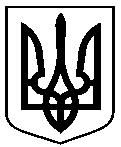 Проектоприлюднено«__»  ________ 2018 р.від                        № Про організацію проведення конкурсу з призначення управителя багатоквартирного будинку№ з/пНазва об`єктаАдреса№ будинкуПримітки11-4 пов.- гуртож., 5-9 пов.- ж/бвул. Прокоф'єва322буд. для проживання малих сімейвул. Охтирська193гуртожитоквул. 9 Січня94гуртожитоквул. Герасима Кондратьєва 1435гуртожитоквул. Данила Галицького356гуртожитоквул. Косівщинська757гуртожитоквул. Лесі Українки148гуртожитоквул. Н.Сироватська659гуртожитоквул. Першотравнева2210гуртожитоквул. Першотравнева2611гуртожитоквул. Прокоф’єва1012гуртожитоквул. Роменська10013гуртожитоквул. Супруна1314гуртожитоквул. Харківська3022 житлові кімнати на 3 та 5 поверсі 15гуртожитокпроспект Курський12516гуртожитокпроспект Курський13317гуртожитокпроспект Курський 6\118житловий будиноквул. Ковпака6119житловий будиноквул. 1-ша Новопоселенська120житловий будиноквул. 20 р. Перемоги 17а   21житловий будиноквул. 20 р. Перемоги322житловий будиноквул. 20 р. Перемоги3а3а3а23житловий будиноквул. 20 р. Перемоги 5б    5б    5б   24житловий будиноквул. 20 р. Перемоги 5в    5в    5в   25житловий будиноквул. 20 років Перемоги22226житловий будиноквул. 2-а  Харківська10101027житловий будиноквул. 2-а  Харківська44428житловий будиноквул. 2-а  Харківська66629житловий будиноквул. 2-а Залізнична 10/1 10/1 10/130житловий будиноквул. 2-а Залізнична14141431житловий будиноквул. 2-а Залізнична16161632житловий будиноквул. 2-а Залізнична18181833житловий будиноквул. 2-а Залізнична20202034житловий будиноквул. 2-а Залізнична22222235житловий будиноквул. 2-а Залізнична 22А 22А 22А36житловий будиноквул. 2-а Залізнична33337житловий будиноквул. 2-а Продольна28282838житловий будиноквул. 2-а Продольна30303039житловий будиноквул. 2-а Продольна62626240житловий будиноквул. 2-а Старорічінська22241житловий будиноквул. 2-а Старорічінська44442житловий будиноквул. 2-а Старорічінська66643житловий будиноквул. 3-й Парковий проїзд13131344житловий будиноквул. 3-й Парковий проїзд14141445житловий будиноквул. 3-й Парковий проїзд15151546житловий будиноквул. 3-й Парковий проїзд16161647житловий будиноквул. 3-й Парковий проїзд22248житловий будиноквул. 3-й Парковий проїзд66649житловий будиноквул. 4-й Парковий проїзд13131350житловий будиноквул. 4-й Парковий проїзд15151551житловий будиноквул. 4-й Парковий проїзд17171752житловий будиноквул. 9-го Січня11111153житловий будиноквул. 9-го Січня15151554житловий будиноквул. 9-го Січня17171755житловий будиноквул. 9-го Січня74747456житловий будиноквул. 9-го Січня 9/2  9/2  9/2 57житловий будиноквул. Аерофлотська22258житловий будиноквул. Аерофлотська44459житловий будиноквул. Аксакова10101060житловий будиноквул. Антонова 11/1 11/1 11/161житловий будиноквул. Б.Хмельницького17171762житловий будиноквул. Басівська33333363житловий будиноквул. Белінського 13А  13А  13А 64житловий будиноквул. Бельгійська12121265житловий будиноквул. Бельгійська18181866житловий будиноквул. Бельгійська19191967житловий будиноквул. Бельгійська22268житловий будиноквул. Бельгійська21212169житловий будиноквул. Бельгійська23232370житловий будиноквул. Бельгійська30303071житловий будиноквул. Бельгійська34343472житловий будиноквул. Бельгійська44473житловий будиноквул. Богуна11174житловий будиноквул. Богуна13131375житловий будиноквул. Богуна15151576житловий будиноквул. Богуна16161677житловий будиноквул. Богуна17171778житловий будиноквул. Богуна19191979житловий будиноквул. Богуна 2/1 2/1 2/180житловий будиноквул. Богуна21212181житловий будиноквул. Богуна33382житловий будиноквул. Богуна55583житловий будиноквул. Богуна77784житловий будиноквул. Богуна88885житловий будиноквул. Богуна99986житловий будиноквул. Борова47474787житловий будиноквул. В’ячеслава Чорновола21212188житловий будиноквул. В’ячеслава Чорновола55555589житловий будиноквул. В’ячеслава Чорновола78787890житловий будиноквул. Веретенівка292929Березовий91житловий будиноквул. Веретенівка303030Березовий92житловий будиноквул. Веретенівка313131Березовий93житловий будиноквул. Веретенівка 7 а 7 а 7 а94житловий будиноквул. Веретенівська 3/1 3/1 3/195житловий будиноквул. Вільний Лужок 17А  17А  17А 96житловий будиноквул. Водна 65/1 65/1 65/197житловий будиноквул. Водна 65/2 65/2 65/298житловий будиноквул. Водна 65/3 65/3 65/399житловий будиноквул. Воскресенська101010100житловий будиноквул. Воскресенська 13б 13б 13б101житловий будиноквул. Воскресенська141414102житловий будиноквул. Воскресенська 15а  15а  15а 103житловий будиноквул. Воскресенська 2а  2а  2а 104житловий будиноквул. Воскресенська333105житловий будиноквул. Воскресенська 4а  4а  4а 106житловий будиноквул. Воскресенська 4в  4в  4в 107житловий будиноквул. Воскресенська 5а  5а  5а 108житловий будиноквул. Воскресенська 5б  5б  5б 109житловий будиноквул. Воскресенська 9а  9а  9а 110житловий будиноквул. Гагаріна161616111житловий будиноквул. Гагаріна 7А  7А  7А 112житловий будиноквул. Гагаріна 7Б    7Б    7Б   113житловий будиноквул. Гамалія111114житловий будиноквул. Гамалія111111115житловий будиноквул. Гамалія 17/1 17/1 17/1116житловий будиноквул. Гамалія181818117житловий будиноквул. Гамалія191919118житловий будиноквул. Гамалія202020119житловий будиноквул. Гамалія212121120житловий будиноквул. Гамалія222222121житловий будиноквул. Гамалія242424122житловий будиноквул. Гамалія272727123житловий будиноквул. Гамалія282828124житловий будиноквул. Гамалія333125житловий будиноквул. Гамалія303030126житловий будиноквул. Гамалія313131127житловий будиноквул. Гамалія333333128житловий будиноквул. Гамалія353535129житловий будиноквул. Гамалія 36/1    36/1    36/1   130житловий будиноквул. Гамалія444131житловий будиноквул. Гамалія555132житловий будиноквул. Гамалія666133житловий будиноквул. Гамалія777134житловий будиноквул. Гамалія888135житловий будиноквул. Генерала Чібісова111136житловий будиноквул. Генерала Чібісова101010137житловий будиноквул. Генерала Чібісова111111138житловий будиноквул. Генерала Чібісова 11/1 11/1 11/1139житловий будиноквул. Генерала Чібісова121212140житловий будиноквул. Генерала Чібісова131313141житловий будиноквул. Генерала Чібісова141414142житловий будиноквул. Генерала Чібісова 14 а 14 а 14 а143житловий будиноквул. Генерала Чібісова151515144житловий будиноквул. Генерала Чібісова161616145житловий будиноквул. Генерала Чібісова 16/1 16/1 16/1146житловий будиноквул. Генерала Чібісова 16а 16а 16а147житловий будиноквул. Генерала Чібісова 16б 16б 16б148житловий будиноквул. Генерала Чібісова171717149житловий будиноквул. Генерала Чібісова181818150житловий будиноквул. Генерала Чібісова222151житловий будиноквул. Генерала Чібісова202020152житловий будиноквул. Генерала Чібісова333153житловий будиноквул. Генерала Чібісова444154житловий будиноквул. Генерала Чібісова555155житловий будиноквул. Генерала Чібісова666156житловий будиноквул. Генерала Чібісова777157житловий будиноквул. Генерала Чібісова888158житловий будиноквул. Генерала Чібісова999159житловий будиноквул. Герасима Кондратьєва110110110160житловий будиноквул. Герасима Кондратьєва114114114161житловий будиноквул. Герасима Кондратьєва118118118162житловий будиноквул. Герасима Кондратьєва121121121163житловий будиноквул. Герасима Кондратьєва122122122164житловий будиноквул. Герасима Кондратьєва 123А  123А  123А 165житловий будиноквул. Герасима Кондратьєва 123Б  123Б  123Б 166житловий будиноквул. Герасима Кондратьєва126126126167житловий будиноквул. Герасима Кондратьєва128128128168житловий будиноквул. Герасима Кондратьєва130130130169житловий будиноквул. Герасима Кондратьєва132132132170житловий будиноквул. Герасима Кондратьєва 132/1 132/1 132/1171житловий будиноквул. Герасима Кондратьєва 132/2 132/2 132/2172житловий будиноквул. Герасима Кондратьєва138138138173житловий будиноквул. Герасима Кондратьєва140140140174житловий будиноквул. Герасима Кондратьєва144144144175житловий будиноквул. Герасима Кондратьєва 144/2     144/2     144/2    176житловий будиноквул. Герасима Кондратьєва145145145177житловий будиноквул. Герасима Кондратьєва 146/1     146/1     146/1    178житловий будиноквул. Герасима Кондратьєва148148148179житловий будиноквул. Герасима Кондратьєва150150150180житловий будиноквул. Герасима Кондратьєва154154154181житловий будиноквул. Герасима Кондратьєва 154/1 154/1 154/1182житловий будиноквул. Герасима Кондратьєва 158/1 158/1 158/1183житловий будиноквул. Герасима Кондратьєва 158/2 158/2 158/2184житловий будиноквул. Герасима Кондратьєва 158/3  158/3  158/3 185житловий будиноквул. Герасима Кондратьєва161616186житловий будиноквул. Герасима Кондратьєва 160в   160в   160в  187житловий будиноквул. Герасима Кондратьєва 165/10 165/10 165/10188житловий будиноквул. Герасима Кондратьєва165/126165/126165/126189житловий будиноквул. Герасима Кондратьєва165/128165/128165/128190житловий будиноквул. Герасима Кондратьєва 165/13 165/13 165/13191житловий будиноквул. Герасима Кондратьєва165/134165/134165/134192житловий будиноквул. Герасима Кондратьєва165/140165/140165/140193житловий будиноквул. Герасима Кондратьєва165/148165/148165/148194житловий будиноквул. Герасима Кондратьєва 165/78 165/78 165/78195житловий будиноквул. Герасима Кондратьєва 165/8 165/8 165/8196житловий будиноквул. Герасима Кондратьєва 165/9 165/9 165/9197житловий будиноквул. Герасима Кондратьєва 167/1     167/1     167/1    198житловий будиноквул. Герасима Кондратьєва171171171199житловий будиноквул. Герасима Кондратьєва 171а     171а     171а    200житловий будиноквул. Герасима Кондратьєва175175175201житловий будиноквул. Герасима Кондратьєва181181181202житловий будиноквул. Герасима Кондратьєва183183183203житловий будиноквул. Герасима Кондратьєва187187187204житловий будиноквул. Герасима Кондратьєва189189189205житловий будиноквул. Герасима Кондратьєва 18а 18а 18а206житловий будиноквул. Герасима Кондратьєва191191191207житловий будиноквул. Герасима Кондратьєва 19А    19А    19А   208житловий будиноквул. Герасима Кондратьєва209209209209житловий будиноквул. Герасима Кондратьєва 211 Б 211 Б 211 Б210житловий будиноквул. Герасима Кондратьєва 211/1      211/1      211/1     211житловий будиноквул. Герасима Кондратьєва 22а  22а  22а 212житловий будиноквул. Герасима Кондратьєва 22В  22В  22В 213житловий будиноквул. Герасима Кондратьєва242424214житловий будиноквул. Герасима Кондратьєва 25/1 25/1 25/1215житловий будиноквул. Герасима Кондратьєва353535216житловий будиноквул. Герасима Кондратьєва363636217житловий будиноквул. Герасима Кондратьєва383838218житловий будиноквул. Герасима Кондратьєва444219житловий будиноквул. Герасима Кондратьєва464646220житловий будиноквул. Герасима Кондратьєва484848221житловий будиноквул. Герасима Кондратьєва 53а  53а  53а 222житловий будиноквул. Герасима Кондратьєва545454223житловий будиноквул. Герасима Кондратьєва666224житловий будиноквул. Герасима Кондратьєва747474225житловий будиноквул. Герасима Кондратьєва757575226житловий будиноквул. Герасима Кондратьєва777777227житловий будиноквул. Герасима Кондратьєва888888228житловий будиноквул. Герасима Кондратьєва 89А 89А 89А229житловий будиноквул. Герасима Кондратьєва 89В  89В  89В 230житловий будиноквул. Герасима Кондратьєва969696231житловий будиноквул. Герасима Кондратьєва 98/3  98/3  98/3 232житловий будиноквул. Героїв Крут101010233житловий будиноквул. Героїв Крут121212234житловий будиноквул. Героїв Крут141414235житловий будиноквул. Героїв Крут181818236житловий будиноквул. Героїв Крут202020237житловий будиноквул. Героїв Крут222222238житловий будиноквул. Героїв Крут262626239житловий будиноквул. Героїв Крут363636240житловий будиноквул. Героїв Крут 36 в 36 в 36 в241житловий будиноквул. Героїв Крут383838242житловий будиноквул. Героїв Крут 38а 38а 38а243житловий будиноквул. Героїв Крут444244житловий будиноквул. Героїв Крут404040245житловий будиноквул. Героїв Крут424242246житловий будиноквул. Героїв Крут444444247житловий будиноквул. Героїв Крут464646248житловий будиноквул. Героїв Крут 46-Б 46-Б 46-Б249житловий будиноквул. Героїв Крут505050250житловий будиноквул. Героїв Крут 50 б 50 б 50 б251житловий будиноквул. Героїв Крут525252252житловий будиноквул. Героїв Крут545454253житловий будиноквул. Героїв Крут 54 б 54 б 54 б254житловий будиноквул. Героїв Крут626262255житловий будиноквул. Героїв Крут 62- Б 62- Б 62- Б256житловий будиноквул. Героїв Крут646464257житловий будиноквул. Героїв Крут666666258житловий будиноквул. Героїв Крут 66б 66б 66б259житловий будиноквул. Героїв Крут 68 б 68 б 68 б260житловий будиноквул. Героїв Крут 68а 68а 68а261житловий будиноквул. Героїв Крут 68в 68в 68в262житловий будиноквул. Героїв Крут 70 а 70 а 70 а263житловий будиноквул. Героїв Крут 70 б 70 б 70 б264житловий будиноквул. Героїв крут727272265житловий будиноквул. Героїв Крут 74а 74а 74а266житловий будиноквул. Героїв Крут767676267житловий будиноквул. Героїв Крут787878268житловий будиноквул. Героїв Крут888269житловий будиноквул. Героїв Крут 80а 80а 80а270житловий будиноквул. Героїв крут 80б  80б  80б 271житловий будиноквул. Героїв Крут 82 б 82 б 82 б272житловий будиноквул. Героїв Крут 82в 82в 82в273житловий будиноквул. Героїв Крут 84а 84а 84а274житловий будиноквул. Героїв Крут 84б 84б 84б275житловий будиноквул. Героїв Чорнобиля333276житловий будиноквул. Героїв Чорнобиля111277житловий будиноквул. Гетьмана Мазепи222278житловий будиноквул. Гетьмана Мазепи 36 а 36 а 36 а279житловий будиноквул. Гетьмана Мазепи 36 б 36 б 36 б280житловий будиноквул. Глінки111281житловий будиноквул. Глінки777282житловий будиноквул. Горького111283житловий будиноквул. Горького 10а 10а 10а284житловий будиноквул. Горького 10б  10б  10б 285житловий будиноквул. Горького111111286житловий будиноквул. Горького 13б 13б 13б287житловий будиноквул. Горького171717288житловий будиноквул. Горького181818289житловий будиноквул. Горького 19а 19а 19а290житловий будиноквул. Горького 19б 19б 19б291житловий будиноквул. Горького222292житловий будиноквул. Горького202020293житловий будиноквул. Горького232323294житловий будиноквул. Горького 23/1 23/1 23/1295житловий будиноквул. Горького 23/2 23/2 23/2296житловий будиноквул. Горького252525297житловий будиноквул. Горького 28/1 28/1 28/1298житловий будиноквул. Горького333299житловий будиноквул. Горького303030300житловий будиноквул. Горького343434301житловий будиноквул. Горького363636302житловий будиноквул. Горького383838303житловий будиноквул. Горького 38а 38а 38а304житловий будиноквул. Горького393939305житловий будиноквул. Горького404040306житловий будиноквул. Горького414141307житловий будиноквул. Горького434343308житловий будиноквул. Горького454545309житловий будиноквул. Горького484848310житловий будиноквул. Горького494949311житловий будиноквул. Горького555312житловий будиноквул. Горького505050313житловий будиноквул. Горького 5а 5а 5а314житловий будиноквул. Горького666315житловий будиноквул. Данила Галицького343434316житловий будиноквул. Данила Галицького393939317житловий будиноквул. Данила Галицького 46/1 46/1 46/1318житловий будиноквул. Данила Галицького 50-а 50-а 50-а319житловий будиноквул. Данила Галицького535353320житловий будиноквул. Данила Галицького565656321житловий будиноквул. Данила Галицького 65-а 65-а 65-а322житловий будиноквул. Данила Галицького696969323житловий будиноквул. Данила Галицького777777324житловий будиноквул. Даргомижського111325житловий будиноквул. Даргомижського333326житловий будиноквул. Даргомижського555327житловий будиноквул. Даргомижського777328житловий будиноквул. Декабристів125125125329житловий будиноквул. Декабристів143143143330житловий будиноквул. Декабристів747474331житловий будиноквул. Декабристів787878332житловий будиноквул. Джерельна141414333житловий будиноквул. Джерельна161616334житловий будиноквул. Джерельна181818335житловий будиноквул. Джерельна 2а 2а 2а336житловий будиноквул. Джерельна313131337житловий будиноквул. Джерельна333333338житловий будиноквул. Джерельна353535339житловий будиноквул. Джерельна373737340житловий будиноквул. Доватора444444341житловий будиноквул. Доватора464646342житловий будиноквул. Доватора484848343житловий будиноквул. Доватора505050344житловий будиноквул. Доватора525252345житловий будиноквул. Жукова111346житловий будиноквул. Жукова222347житловий будиноквул. Жукова 2/1 2/1 2/1348житловий будиноквул. Жукова333349житловий будиноквул. Жукова666350житловий будиноквул. Жукова 6/1 6/1 6/1351житловий будиноквул. Жукова777352житловий будиноквул. З.Космодем"янської444353житловий будиноквул. З.Космодем"янської555354житловий будиноквул. З.Космодем"янської666355житловий будиноквул. З.Космодем"янської777356житловий будиноквул. З.Космодем"янської888357житловий будиноквул. загону генерала Чеснова111358житловий будиноквул. загону генерала Чеснова101010359житловий будиноквул. загону генерала Чеснова111111360житловий будиноквул. загону генерала Чеснова121212361житловий будиноквул. загону генерала Чеснова131313362житловий будиноквул. загону генерала Чеснова141414363житловий будиноквул. загону генерала Чеснова222364житловий будиноквул. загону генерала Чеснова333365житловий будиноквул. загону генерала Чеснова444366житловий будиноквул. загону генерала Чеснова555367житловий будиноквул. загону генерала Чеснова666368житловий будиноквул. загону генерала Чеснова777369житловий будиноквул. загону генерала Чеснова 7 а 7 а 7 а370житловий будиноквул. загону генерала Чеснова999371житловий будиноквул. загону  генерала Чеснова888372житловий будиноквул. Заливна111373житловий будиноквул. Заливна 1/2 1/2 1/2374житловий будиноквул. Заливна 1/3 1/3 1/3375житловий будиноквул. Заливна111111376житловий будиноквул. Заливна131313377житловий будиноквул. Заливна 13 Б  13 Б  13 Б (кв.160-267)378житловий будиноквул. Заливна 13а 13а 13а379житловий будиноквул. Заливна151515380житловий будиноквул. Заливна171717381житловий будиноквул. Заливна191919382житловий будиноквул. Заливна272727383житловий будиноквул. Заливна292929384житловий будиноквул. Заливна313131385житловий будиноквул. Заливна 31 Г 31 Г 31 Г (під.7-8)386житловий будиноквул. Заливна333333387житловий будиноквул. Заливна353535388житловий будиноквул. Заливна555389житловий будиноквул. Заливна 5/1 5/1 5/1390житловий будиноквул. Заливна777391житловий будиноквул. Заливна999392житловий будиноквул. Засумская585858393житловий будиноквул. Засумська 10 А 10 А 10 А394житловий будиноквул. Засумська111111395житловий будиноквул. Засумська 12а 12а 12а396житловий будиноквул. Засумська 12г 12г 12г397житловий будиноквул. Засумська131313398житловий будиноквул. Засумська141414399житловий будиноквул. Засумська 16/5 16/5 16/5400житловий будиноквул. Засумська 16б 16б 16б401житловий будиноквул. Засумська 26а 26а 26а402житловий будиноквул. Засумська 26б 26б 26б403житловий будиноквул. Засумська555404житловий будиноквул. Засумська 51а 51а 51а405житловий будиноквул. Засумська 52а 52а 52а406житловий будиноквул. Зв'язківців555407житловий будиноквул. Зв'язківців777408житловий будиноквул. Зв'язківців999409житловий будиноквул. Зеленко111410житловий будиноквул. Зеленко101010411житловий будиноквул. Зеленко121212412житловий будиноквул. Зеленко141414413житловий будиноквул. Зеленко333414житловий будиноквул. І. Виговського666( кв.73-158)415житловий будиноквул. І. Харитоненко262626416житловий будиноквул. І.Сірка151515(1-4 п.)417житловий будиноквул. Івана Виговського666418житловий будиноквул. Івана Сірка151515419житловий будиноквул. Івана Сірка181818420житловий будиноквул. Івана Сірка222421житловий будиноквул. Івана Сірка212121422житловий будиноквул. Івана Сірка232323423житловий будиноквул. Івана Сірка252525424житловий будиноквул. Івана Сірка292929425житловий будиноквул. Івана Сірка313131426житловий будиноквул. Івана Сірка373737427житловий будиноквул. Івана Сірка434343428житловий будиноквул. Івана Сірка101010429житловий будиноквул. Івана Сірка121212430житловий будиноквул. Івана Сірка 12/1 12/1 12/1431житловий будиноквул. Івана Сірка141414432житловий будиноквул. Івана Сірка 33/1 33/1 33/1433житловий будиноквул. Івана Сірка 4 А 4 А 4 А434житловий будиноквул. Іллінська111435житловий будиноквул. Іллінська101010436житловий будиноквул. Іллінська121212437житловий будиноквул. Іллінська 12/1  12/1  12/1 438житловий будиноквул. Іллінська 12/2  12/2  12/2 439житловий будиноквул. Іллінська 25-а  25-а Ріш. Міськвикон № 888 від 15.12. 77 будинок ветхийРіш. Міськвикон № 888 від 15.12. 77 будинок ветхий440житловий будиноквул. Іллінська 25-б  25-б Ріш. Міськвикон № 397 від 01.06. 78 будинок ветхийРіш. Міськвикон № 397 від 01.06. 78 будинок ветхий441житловий будиноквул. Іллінська292929442житловий будиноквул. Іллінська353535443житловий будиноквул. Іллінська383838444житловий будиноквул. Іллінська404040445житловий будиноквул. Іллінська494949446житловий будиноквул. Іллінська 51 Г 51 Г 51 Г447житловий будиноквул. Іллінська 51/1 51/1 51/1448житловий будиноквул. Іллінська 52/1 52/1 52/1449житловий будиноквул. Іллінська 55в 55в 55в450житловий будиноквул. Іллінська585858451житловий будиноквул. Іллінська888452житловий будиноквул. Інтернаціоналістів101010453житловий будиноквул. Інтернаціоналістів121212454житловий будиноквул. Інтернаціоналістів141414455житловий будиноквул. Інтернаціоналістів151515456житловий будиноквул. Інтернаціоналістів171717457житловий будиноквул. Інтернаціоналістів202020458житловий будиноквул. Інтернаціоналістів222222459житловий будиноквул. Інтернаціоналістів222222460житловий будиноквул. Інтернаціоналістів444461житловий будиноквул. Інтернаціоналістів 43а 43а 43а462житловий будиноквул. Інтернаціоналістів 43б 43б 43б463житловий будиноквул. Інтернаціоналістів 43в 43в 43в464житловий будиноквул. Інтернаціоналістів 43г 43г 43г465житловий будиноквул. Інтернаціоналістів515151466житловий будиноквул. Інтернаціоналістів 51а 51а 51а467житловий будиноквул. Інтернаціоналістів 51б 51б 51б468житловий будиноквул. Інтернаціоналістів 51в 51в 51в469житловий будиноквул. Інтернаціоналістів 55а 55а 55а470житловий будиноквул. Інтернаціоналістів 57а 57а 57а471житловий будиноквул. Інтернаціоналістів 59а 59а 59а472житловий будиноквул. Інтернаціоналістів 59б 59б 59б473житловий будиноквул. Інтернаціоналістів666474житловий будиноквул. Інтернаціоналістів 61 а 61 а 61 а475житловий будиноквул. Інтернаціоналістів 61б 61б 61б476житловий будиноквул. Інтернаціоналістів 63 а 63 а 63 а477житловий будиноквул. Інтернаціоналістів 63 б 63 б 63 б478житловий будиноквул. Інтернаціоналістів 65 а 65 а 65 а479житловий будиноквул. Інтернаціоналістів 65 б 65 б 65 б480житловий будиноквул. Інтернаціоналістів888481житловий будиноквул. Інтернаціоналістів434343482житловий будиноквул. Карбишева110110110483житловий будиноквул. Карбишева116116116484житловий будиноквул. Карбишева118118118485житловий будиноквул. Карбишева124124124486житловий будиноквул. Карбишева134134134487житловий будиноквул. Ковпака111111488житловий будиноквул. Ковпака131313489житловий будиноквул. Ковпака141414490житловий будиноквул. Ковпака151515491житловий будиноквул. Ковпака313131492житловий будиноквул. Ковпака414141493житловий будиноквул. Ковпака 41а 41а 41а494житловий будиноквул. Ковпака434343495житловий будиноквул. Ковпака454545496житловий будиноквул. Ковпака474747497житловий будиноквул. Ковпака535353498житловий будиноквул. Ковпака555555499житловий будиноквул. Ковпака737373500житловий будиноквул. Ковпака757575501житловий будиноквул. Ковпака 75а    75а    75а   502житловий будиноквул. Ковпака919191503житловий будиноквул. Ковпака 91/1 91/1 91/1504житловий будиноквул. Козацький вал 4А    4А    4А   505житловий будиноквул. Козацький вал 4в    4в    4в   506житловий будиноквул. Кооперативна 19А    19А    19А   507житловий будиноквул. Кооперативна 19в    19в    19в   508житловий будиноквул. Кооперативна444509житловий будиноквул. Кооперативна 6А    6А    6А   510житловий будиноквул. Кооперативна777511житловий будиноквул. Кооперативна 9А     9А     9А    512житловий будиноквул. Косівщинська717171513житловий будиноквул. Косівщинська737373514житловий будиноквул. Косівщинська797979515житловий будиноквул. Косівщинська 96/1 96/1 96/1516житловий будиноквул. Косівщинська 96/2 96/2 96/2517житловий будиноквул. Косівщинська 96/3 96/3 96/3518житловий будиноквул. Косівщинська 96/4 96/4 96/4519житловий будиноквул. Космодемянської222520житловий будиноквул. Котляревського 1/1  1/1  1/1 521житловий будиноквул. Котляревського 2/2 2/2 2/2522житловий будиноквул. Котляревського 2/3  2/3  2/3 523житловий будиноквул. Котляревського 2/5  2/5  2/5 524житловий будиноквул. Котляревського 2/6 2/6 2/6525житловий будиноквул. Котляревського 2/7  2/7  2/7 526житловий будиноквул. Котляревського 2/8 2/8 2/8527житловий будиноквул. Котляревського 2/9  2/9  2/9 528житловий будиноквул. Котляревського 3/1  3/1  3/1 529житловий будиноквул. Кузнечна141414 ( кв. №№ 1-2 )   530житловий будиноквул. Кузнечна141414 (кв. №№ 3-4 )531житловий будиноквул. Кузнечна 18а    18а    18а   532житловий будиноквул. Кузнечна 18б    18б    18б   533житловий будиноквул. Кузнечна 1а    1а    1а   534житловий будиноквул. Кузнечна 1б  1б  1б 535житловий будиноквул. Кузнечна 1в    1в    1в   536житловий будиноквул. Кузнечна 20 а    20 а    20 а   537житловий будиноквул. Кузнечна222222538житловий будиноквул. Кузнечна 26а  26а  26а 539житловий будиноквул. Кузнечна 26б 26б 26б540житловий будиноквул. Кузнечна343434541житловий будиноквул. Кузнечна404040542житловий будиноквул. Кузнечна424242543житловий будиноквул. Кузнечна 4а    4а    4а   544житловий будиноквул. Кузнечна 5а 5а 5а545житловий будиноквул. Кузнечна 6а    6а    6а   546житловий будиноквул. Кузнечна 6б    6б    6б   547житловий будиноквул. Куликівська117117117548житловий будиноквул. Куликівська272727549житловий будиноквул. Куликівська525252550житловий будиноквул. Куликівська858585551житловий будиноквул. Л. Толстого111552житловий будиноквул. Л. Толстого121212553житловий будиноквул. Л. Толстого333554житловий будиноквул. Л. Толстого555555житловий будиноквул. Л.Товстого101010556житловий будиноквул. Лебединська101010557житловий будиноквул. Лебединська121212558житловий будиноквул. Лебединська444559житловий будиноквул. Лебединська666560житловий будиноквул. Леваневського121212561житловий будиноквул. Леваневського222562житловий будиноквул. Леваневського222222563житловий будиноквул. Леваневського262626564житловий будиноквул. Леваневського282828565житловий будиноквул. Леваневського444566житловий будиноквул. Левітана111567житловий будиноквул. Левітана222568житловий будиноквул. Левітана444569житловий будиноквул. Левітана555570житловий будиноквул. Левітана888571житловий будиноквул. Лермонтова111572житловий будиноквул. Лермонтова131313573житловий будиноквул. Лермонтова131313574житловий будиноквул. Лермонтова151515575житловий будиноквул. Лермонтова171717576житловий будиноквул. Лермонтова333577житловий будиноквул. Лесі Українки101010578житловий будиноквул. Лесі Українки121212579житловий будиноквул. Лесі Українки222580житловий будиноквул. Лесі Українки252525581житловий будиноквул. Лесі Українки 2а 2а 2а582житловий будиноквул. Лесі Українки444583житловий будиноквул. Лесі Українки 4/1 4/1 4/1584житловий будиноквул. Лесі Українки666585житловий будиноквул. Лисенко101010586житловий будиноквул. Лінійна111587житловий будиноквул. Лінійна101010588житловий будиноквул. Лінійна111111589житловий будиноквул. Лінійна121212590житловий будиноквул. Лінійна131313591житловий будиноквул. Лінійна222592житловий будиноквул. Лінійна262626593житловий будиноквул. Лінійна333594житловий будиноквул. Лінійна444595житловий будиноквул. Лінійна555596житловий будиноквул. Лінійна777597житловий будиноквул. Лінійна999598житловий будиноквул. Лучанська343434599житловий будиноквул. Лучанська454545600житловий будиноквул. Лучанська888601житловий будиноквул. Люблінська202020602житловий будиноквул. Люблінська555603житловий будиноквул. М. Вовчок111111604житловий будиноквул. М. Вовчок131313605житловий будиноквул. М. Вовчок 13б 13б 13б606житловий будиноквул. М. Вовчок151515607житловий будиноквул. М. Вовчок171717608житловий будиноквул. М. Вовчок191919609житловий будиноквул. М. Вовчок212121610житловий будиноквул. М. Вовчок232323611житловий будиноквул. М. Вовчок252525612житловий будиноквул. М. Вовчок272727613житловий будиноквул. М. Вовчок292929614житловий будиноквул. М. Вовчок333615житловий будиноквул. М. Вовчок555616житловий будиноквул. М. Вовчок999617житловий будиноквул. М. Кощія818181618житловий будиноквул. М.Вовчок777619житловий будиноквул. Малиновського111620житловий будиноквул. Малиновського101010621житловий будиноквул. Малиновського222622житловий будиноквул. Малиновського999623житловий будиноквул. Матросова 6А 6А 6А624житловий будиноквул. Матросова 6Б 6Б 6Б625житловий будиноквул. Матросова 6В 6В 6В626житловий будиноквул. Маяковського111627житловий будиноквул. Маяковського121212628житловий будиноквул. Маяковського555629житловий будиноквул. Маяковського666630житловий будиноквул. Маяковського777631житловий будиноквул. Маяковського888632житловий будиноквул. Менделєєва444633житловий будиноквул. Металургів111111634житловий будиноквул. Металургів131313635житловий будиноквул. Металургів 13 а 13 а 13 а636житловий будиноквул. Металургів141414637житловий будиноквул. Металургів151515638житловий будиноквул. Металургів161616639житловий будиноквул. Металургів171717640житловий будиноквул. Металургів222641житловий будиноквул. Металургів242424642житловий будиноквул. Металургів262626643житловий будиноквул. Металургів333644житловий будиноквул. Металургів 32а 32а 32а645житловий будиноквул. Металургів 32б 32б 32б646житловий будиноквул. Металургів444647житловий будиноквул. Металургів555648житловий будиноквул. Металургів777649житловий будиноквул. Металургів737373650житловий будиноквул. Металургів757575651житловий будиноквул. Металургів777777652житловий будиноквул. Металургів999653житловий будиноквул. Металургів 9/1 9/1 9/1654житловий будиноквул. Мирошниченко111111655житловий будиноквул. Мирошниченко131313656житловий будиноквул. Мирошниченко151515657житловий будиноквул. Мирошниченко353535658житловий будиноквул. Миру111111659житловий будиноквул. Миру131313660житловий будиноквул. Миру151515661житловий будиноквул. Миру171717662житловий будиноквул. Миру191919663житловий будиноквул. Миру212121664житловий будиноквул. Миру232323665житловий будиноквул. Миру262626666житловий будиноквул. Миру303030667житловий будиноквул. Миру323232668житловий будиноквул. Миру383838669житловий будиноквул. Миру999670житловий будиноквул. Н. Сироватська525252671житловий будиноквул. Н. Сироватська575757672житловий будиноквул. Н. Сироватська585858673житловий будиноквул. Н. Сироватська595959674житловий будиноквул. Н. Сироватська606060675житловий будиноквул. Н. Сироватська626262676житловий будиноквул. Н. Сироватська636363677житловий будиноквул. Н. Сироватська666666678житловий будиноквул. Н. Сироватська696969679житловий будиноквул. Н. Холодногірська333680житловий будиноквул. Н.Сироватська242424681житловий будиноквул. Набережна р. Стрілки 10 а 10 а 10 а682житловий будиноквул. Набережна р. Стрілки 10 б 10 б 10 б683житловий будиноквул. Набережна р. Стрілки 10 в 10 в 10 в684житловий будиноквул. Набережна р. Стрілки282828685житловий будиноквул. Набережна р. Стрілки 30 а 30 а 30 а686житловий будиноквул. Набережна р. Стрілки323232687житловий будиноквул. Набережна р. Стрілки343434688житловий будиноквул. Набережна р. Стрілки363636689житловий будиноквул. Набережна р. Стрілки383838690житловий будиноквул. Набережна р. Стрілки424242691житловий будиноквул. Набережна р. Стрілки505050692житловий будиноквул. Набережна р.Псел333693житловий будиноквул. Над’ярна121212694житловий будиноквул. Народна 5а 5а 5а695житловий будиноквул. Народна 7а 7а 7а696житловий будиноквул. Нахімова151515697житловий будиноквул. Нахімова191919698житловий будиноквул. Нахімова212121699житловий будиноквул. Нахімова303030700житловий будиноквул. Нахімова323232701житловий будиноквул. Нахімова343434702житловий будиноквул. Нахімова363636703житловий будиноквул. Нахімова383838704житловий будиноквул. Небесної Сотні333705житловий будиноквул. Небесної Сотні 3/1 3/1 3/1706житловий будиноквул. Небесної Сотні777707житловий будиноквул. Небесної Сотні707070708житловий будиноквул. Некрасова222709житловий будиноквул. Некрасова444710житловий будиноквул. Нижньособорна 12А    12А    12А   711житловий будиноквул. Нижньособорна 5А    5А    5А   712житловий будиноквул. Нижньособорна 6А    6А    6А   713житловий будиноквул. Нижньособорна 8а  8а  8а 714житловий будиноквул. Нижньособорна 8Б    8Б    8Б   715житловий будиноквул. Нижньо-Холодногірська101010716житловий будиноквул. Новомістинська111717житловий будиноквул. Новомістинська242424718житловий будиноквул. Новомістинська252525719житловий будиноквул. Новомістинська262626720житловий будиноквул. Новомістинська272727721житловий будиноквул. Новомістинська282828722житловий будиноквул. Новомістинська333723житловий будиноквул. Новомістинська313131724житловий будиноквул. Новомістинська333333725житловий будиноквул. Новомістинська353535726житловий будиноквул. Новомістинська373737727житловий будиноквул. Новомістинська444728житловий будиноквул. Новорічна111729житловий будиноквул. Новорічна222730житловий будиноквул. Новорічна333731житловий будиноквул. Новорічна444732житловий будиноквул. Новорічна666733житловий будиноквул. Новорічна777734житловий будиноквул. Олександра Аніщенка111735житловий будиноквул. Олександра Аніщенка101010736житловий будиноквул. Олександра Аніщенка222737житловий будиноквул. Олександра Аніщенка333738житловий будиноквул. Олександра Аніщенка 3/1 3/1 3/1739житловий будиноквул. Олександра Олеся555740житловий будиноквул. Олександра Олеся111741житловий будиноквул. Олександра Олеся222742житловий будиноквул. Олександра Олеся444743житловий будиноквул. Олександра Шапаренкавул. Олександра Шапаренка22744житловий будиноквул. Олександра Шапаренкавул. Олександра Шапаренка66745житловий будиноквул. Олексія Береста131313746житловий будиноквул. Олексія Береста555747житловий будиноквул. Олексія Береста999748житловий будиноквул. Ольшанська 1 (1/2 част) 1 (1/2 част) 1 (1/2 част)749житловий будиноквул. Охтирська111111750житловий будиноквул. Охтирська121212751житловий будиноквул. Охтирська151515752житловий будиноквул. Охтирська161616753житловий будиноквул. Охтирська 19/2 19/2 19/2754житловий будиноквул. Охтирська 19/3 19/3 19/3755житловий будиноквул. Охтирська 19/4 19/4 19/4756житловий будиноквул. Охтирська222757житловий будиноквул. Охтирська202020758житловий будиноквул. Охтирська 21/1 21/1 21/1759житловий будиноквул. Охтирська222222760житловий будиноквул. Охтирська242424761житловий будиноквул. Охтирська252525762житловий будиноквул. Охтирська262626763житловий будиноквул. Охтирська272727764житловий будиноквул. Охтирська292929765житловий будиноквул. Охтирська333766житловий будиноквул. Охтирська303030767житловий будиноквул. Охтирська323232768житловий будиноквул. Охтирська343434769житловий будиноквул. Охтирська363636770житловий будиноквул. Охтирська383838771житловий будиноквул. Охтирська444772житловий будиноквул. Охтирська404040773житловий будиноквул. Охтирська424242774житловий будиноквул. Охтирська444444775житловий будиноквул. Охтирська666776житловий будиноквул. Охтирська888777житловий будиноквул. Охтирська999778житловий будиноквул. Охтирська131313779житловий будиноквул. Паркова111780житловий будиноквул. Партизанська383838781житловий будиноквул. Перекопська121212782житловий будиноквул. Перекопська161616783житловий будиноквул. Перекопська171717784житловий будиноквул. Перекопська 18а    18а    18а   785житловий будиноквул. Перекопська 18б    18б    18б   786житловий будиноквул. Перекопська555787житловий будиноквул. Перекопська999788житловий будиноквул. Перемоги222789житловий будиноквул. Перемоги444790житловий будиноквул. Першотравнева 10а    10а    10а   791житловий будиноквул. Першотравнева 10б    10б    10б   792житловий будиноквул. Першотравнева 10в    10в    10в   793житловий будиноквул. Першотравнева 10г    10г    10г   794житловий будиноквул. Першотравнева 10д    10д    10д   795житловий будиноквул. Першотравнева202020796житловий будиноквул. Першотравнева242424797житловий будиноквул. Першотравнева313131798житловий будиноквул. Першотравнева333333799житловий будиноквул. Першотравнева353535800житловий будиноквул. Першотравнева373737801житловий будиноквул. Першотравнева555802житловий будиноквул. Першотравнева777803житловий будиноквул. Петропавлівська101101101804житловий будиноквул. Петропавлівська103103103805житловий будиноквул. Петропавлівська106106106806житловий будиноквул. Петропавлівська107107107807житловий будиноквул. Петропавлівська109109109808житловий будиноквул. Петропавлівська 111а  111а  111а 809житловий будиноквул. Петропавлівська 111Б  111Б  111Б 810житловий будиноквул. Петропавлівська113113113811житловий будиноквул. Петропавлівська117117117812житловий будиноквул. Петропавлівська123123123813житловий будиноквул. Петропавлівська124124124814житловий будиноквул. Петропавлівська127127127815житловий будиноквул. Петропавлівська129129129816житловий будиноквул. Петропавлівська505050817житловий будиноквул. Петропавлівська 51а    51а    51а   818житловий будиноквул. Петропавлівська535353819житловий будиноквул. Петропавлівська606060820житловий будиноквул. Петропавлівська686868821житловий будиноквул. Петропавлівська727272822житловий будиноквул. Петропавлівська747474823житловий будиноквул. Петропавлівська767676824житловий будиноквул. Петропавлівська 77а  77а  77а 825житловий будиноквул. Петропавлівська 81 А  81 А  81 А 826житловий будиноквул. Петропавлівська878787827житловий будиноквул. Петропавлівська909090828житловий будиноквул. Петропавлівська929292829житловий будиноквул. Петропавлівська939393830житловий будиноквул. Петропавлівська969696831житловий будиноквул. Петропавлівська989898 (кв. 1-2, 4-8)832житловий будиноквул. Петропавлівська989898 (кв. 9-16) 833житловий будиноквул. Покровська111111834житловий будиноквул. Покровська141414835житловий будиноквул. Покровська151515836житловий будиноквул. Покровська161616837житловий будиноквул. Покровська 17а  17а  17а 838житловий будиноквул. Покровська 17б     17б     17б    839житловий будиноквул. Покровська 18а 18а 18а840житловий будиноквул. Покровська202020841житловий будиноквул. Покровська222222842житловий будиноквул. Покровська232323843житловий будиноквул. Покровська242424844житловий будиноквул. Покровська252525845житловий будиноквул. Покровська262626846житловий будиноквул. Покровська 7а   7а   7а  847житловий будиноквул. Покровська888848житловий будиноквул. Праці222849житловий будиноквул. Праці262626850житловий будиноквул. Праці282828851житловий будиноквул. Праці303030852житловий будиноквул. Праці313131853житловий будиноквул. Праці323232854житловий будиноквул. Праці343434855житловий будиноквул. Праці373737856житловий будиноквул. Праці393939857житловий будиноквул. Привокзальна101010858житловий будиноквул. Привокзальна111111859житловий будиноквул. Привокзальна121212860житловий будиноквул. Привокзальна131313861житловий будиноквул. Привокзальна141414862житловий будиноквул. Привокзальна161616863житловий будиноквул. Привокзальна171717864житловий будиноквул. Привокзальна181818865житловий будиноквул. Привокзальна191919866житловий будиноквул. Привокзальна333867житловий будиноквул. Привокзальна353535868житловий будиноквул. Привокзальна 35-А 35-А 35-А869житловий будиноквул. Привокзальна 35-Б 35-Б 35-Б870житловий будиноквул. Привокзальна 35-В 35-В 35-В871житловий будиноквул. Привокзальна 35-Г 35-Г 35-Г872житловий будиноквул. Привокзальна 35-Д 35-Д 35-Д873житловий будиноквул. Привокзальна 35-Е 35-Е 35-Е874житловий будиноквул. Привокзальна 35-Ж 35-Ж 35-Ж875житловий будиноквул. Привокзальна666876житловий будиноквул. Привокзальна777877житловий будиноквул. Привокзальна888878житловий будиноквул. Привокзальна999879житловий будиноквул. Прокоф’єва111880житловий будиноквул. Прокоф’єва111111881житловий будиноквул. Прокоф’єва121212882житловий будиноквул. Прокоф’єва222883житловий будиноквул. Прокоф’єва222222884житловий будиноквул. Прокоф’єва242424885житловий будиноквул. Прокоф’єва 24 б 24 б 24 б886житловий будиноквул. Прокоф’єва252525887житловий будиноквул. Прокоф’єва 25/1 25/1 25/1888житловий будиноквул. Прокоф’єва 27/1 27/1 27/1889житловий будиноквул. Прокоф’єва292929890житловий будиноквул. Прокоф’єва333891житловий будиноквул. Прокоф’єва303030892житловий будиноквул. Прокоф’єва313131893житловий будиноквул. Прокоф’єва 31/1 31/1 31/1894житловий будиноквул. Прокоф’єва 32 а 32 а 32 а895житловий будиноквул. Прокоф’єва353535896житловий будиноквул. Прокоф’єва363636897житловий будиноквул. Прокоф’єва444898житловий будиноквул. Прокоф’єва454545899житловий будиноквул. Прокоф’єва464646900житловий будиноквул. Прокоф’єва474747901житловий будиноквул. Прокоф’єва494949902житловий будиноквул. Прокоф’єва555903житловий будиноквул. Прокоф’єва505050904житловий будиноквул. Прокоф’єва666905житловий будиноквул. Прокоф’єва888906житловий будиноквул. Прокоф'єва 14/3 14/3 14/3907житловий будиноквул. Прокоф'єва 14/5 14/5 14/5908житловий будиноквул. Прокоф'єва 14/6 14/6 14/6909житловий будиноквул. Прокоф'єва 25 А 25 А 25 А910житловий будиноквул. Прокоф'єва272727911житловий будиноквул. Прокоф'єва 30/1 30/1 30/1912житловий будиноквул. Прокоф'єва 39/1 39/1 39/1913житловий будиноквул. Прокоф'єва 39/2 39/2 39/2914житловий будиноквул. Прокоф'єва 44/2 44/2 44/2915житловий будиноквул. Прокоф'єва454545916житловий будиноквул. Прокоф'єва474747917житловий будиноквул. Прокоф'єва525252918житловий будиноквул. Прокофьєва262626919житловий будиноквул. Псільська151515920житловий будиноквул. Псільська171717921житловий будиноквул. Псільська 18Б 18Б 18Б922житловий будиноквул. Псільська 20Б 20Б 20Б923житловий будиноквул. Псільська 20В 20В 20В924житловий будиноквул. Псільська 24А 24А 24А925житловий будиноквул. Псільська 24Б 24Б 24Б926житловий будиноквул. Псільська303030927житловий будиноквул. Псільська 34А 34А 34А928житловий будиноквул. Псільська 34Б 34Б 34Б929житловий будиноквул. Псільська353535930житловий будиноквул. Псільська373737931житловий будиноквул. Псільська383838932житловий будиноквул. Псільська 3А 3А 3А933житловий будиноквул. Псільська 41А 41А 41А934житловий будиноквул. Псільська 41Б 41Б 41Б935житловий будиноквул. Псільська474747936житловий будиноквул. Псільська525252937житловий будиноквул. Псільська 64А 64А 64А938житловий будиноквул. Псільська 64Б 64Б 64Б939житловий будиноквул. Псільська707070940житловий будиноквул. Псільська 72А 72А 72А941житловий будиноквул. Псільська888942житловий будиноквул. Псільська 92А 92А 92А943житловий будиноквул. Псільська 96А 96А 96А944житловий будиноквул. Псільська 96Б 96Б 96Б945житловий будиноквул. Пушкіна 18 а 18 а 18 а946житловий будиноквул. Пушкіна202020947житловий будиноквул. Пушкіна444948житловий будиноквул. Пушкіна505050949житловий будиноквул. Пушкіна535353950житловий будиноквул. Пушкіна555555951житловий будиноквул. Р. Корсакова101010952житловий будиноквул. Р. Корсакова141414953житловий будиноквул. Р.Корсакова121212954житловий будиноквул. Р.Корсакова161616955житловий будиноквул. Р.Корсакова202020956житловий будиноквул. Р.Корсакова222222957житловий будиноквул. Р.Корсакова242424958житловий будиноквул. Р.Корсакова262626959житловий будиноквул. Р.Корсакова282828960житловий будиноквул. Р.Корсакова333961житловий будиноквул. Р.Корсакова303030962житловий будиноквул. Р.Корсакова323232963житловий будиноквул. Р.Корсакова343434964житловий будиноквул. Р.Корсакова444965житловий будиноквул. Р.Корсакова 5а 5а 5а966житловий будиноквул. Р.Корсакова888967житловий будиноквул. Реміснича101010968житловий будиноквул. Реміснича 10/1 10/1 10/1969житловий будиноквул. Реміснича 12/1 12/1 12/1970житловий будиноквул. Реміснича 12/2 12/2 12/2971житловий будиноквул. Реміснича151515972житловий будиноквул. Реміснича191919973житловий будиноквул. Реміснича212121974житловий будиноквул. Реміснича252525975житловий будиноквул. Реміснича313131976житловий будиноквул. Реміснича 31/1 31/1 31/1977житловий будиноквул. Реміснича353535978житловий будиноквул. Реміснича666979житловий будиноквул. Рибалко444980житловий будиноквул. Рибалко666981житловий будиноквул. Рибалко888982житловий будиноквул. Рилєєва222983житловий будиноквул. Робітнича414141984житловий будиноквул. Робітнича434343985житловий будиноквул. Робітнича454545986житловий будиноквул. Робітнича474747987житловий будиноквул. Робітнича676767988житловий будиноквул. Робітнича828282989житловий будиноквул. Робітнича838383990житловий будиноквул. Робітнича838383991житловий будиноквул. Робітнича848484992житловий будиноквул. Робітнича929292993житловий будиноквул. Робітнича949494994житловий будиноквул. Родини Линтварьових686868995житловий будиноквул. Родини Линтварьових707070996житловий будиноквул. Романа Атаманюк141414997житловий будиноквул. Романа Атаманюка111998житловий будиноквул. Романа Атаманюка111111999житловий будиноквул. Романа Атаманюка1313131000житловий будиноквул. Романа Атаманюка1515151001житловий будиноквул. Романа Атаманюка1717171002житловий будиноквул. Романа Атаманюка1818181003житловий будиноквул. Романа Атаманюка1919191004житловий будиноквул. Романа Атаманюка 1а 1а 1а1005житловий будиноквул. Романа Атаманюка2020201006житловий будиноквул. Романа Атаманюка2121211007житловий будиноквул. Романа Атаманюка 21/1 21/1 21/11008житловий будиноквул. Романа Атаманюка2222221009житловий будиноквул. Романа Атаманюка2323231010житловий будиноквул. Романа Атаманюка2424241011житловий будиноквул. Романа Атаманюка2525251012житловий будиноквул. Романа Атаманюка2626261013житловий будиноквул. Романа Атаманюка2727271014житловий будиноквул. Романа Атаманюка2828281015житловий будиноквул. Романа Атаманюка2929291016житловий будиноквул. Романа Атаманюка3331017житловий будиноквул. Романа Атаманюка3131311018житловий будиноквул. Романа Атаманюка3333331019житловий будиноквул. Романа Атаманюка3535351020житловий будиноквул. Романа Атаманюка4141411021житловий будиноквул. Романа Атаманюка4343431022житловий будиноквул. Романа Атаманюка 43Б 43Б 43Б1023житловий будиноквул. Романа Атаманюка4545451024житловий будиноквул. Романа Атаманюка4949491025житловий будиноквул. Романа Атаманюка5551026житловий будиноквул. Романа Атаманюка5151511027житловий будиноквул. Романа Атаманюка5353531028житловий будиноквул. Романа Атаманюка5555551029житловий будиноквул. Романа Атаманюка5757571030житловий будиноквул. Романа Атаманюка5959591031житловий будиноквул. Романа Атаманюка6661032житловий будиноквул. Романа Атаманюка6363631033житловий будиноквул. Романа Атаманюка6767671034житловий будиноквул. Романа Атаманюка6969691035житловий будиноквул. Романа Атаманюка7771036житловий будиноквул. Роменська 100а 100а 100а1037житловий будиноквул. Роменська1101101101038житловий будиноквул. Роменська8181811039житловий будиноквул. Роменська8888881040житловий будиноквул. Роменська8989891041житловий будиноквул. Роменська9090901042житловий будиноквул. Роменська9292921043житловий будиноквул. Роменська 92/1 92/1 92/11044житловий будиноквул. Садова3232321045житловий будиноквул. Садова5353531046житловий будиноквул. Садова7171711047житловий будиноквул. Садова7777771048житловий будиноквул. Сергія Табали (Сєвєра)1111111049житловий будиноквул. Сергія Табали (Сєвєра) 52а 52а 52а1050житловий будиноквул. Сергія Табали (Сєвєра) 52б 52б 52б1051житловий будиноквул. Сергія Табали (Сєвєра) 70/1 70/1 70/11052житловий будиноквул. Серпнева1111111053житловий будиноквул. Серпнева1212121054житловий будиноквул. Серпнева1414141055житловий будиноквул. Серпнева5551056житловий будиноквул. Серпнева7771057житловий будиноквул. Серпнева9991058житловий будиноквул. СКД1111059житловий будиноквул. СКД1010101060житловий будиноквул. СКД1414141061житловий будиноквул. СКД1616161062житловий будиноквул. СКД1818181063житловий будиноквул. СКД2121211064житловий будиноквул. СКД2222221065житловий будиноквул. СКД 3/1 3/1 3/11066житловий будиноквул. СКД 3/3 3/3 3/31067житловий будиноквул. СКД3434341068житловий будиноквул. СКД3838381069житловий будиноквул. СКД4441070житловий будиноквул. СКД4040401071житловий будиноквул. СКД4242421072житловий будиноквул. СКД4444441073житловий будиноквул. СКД4646461074житловий будиноквул. СКД4848481075житловий будиноквул. СКД5551076житловий будиноквул. СКД5050501077житловий будиноквул. СКД6661078житловий будиноквул. СКД9991079житловий будиноквул. Соборна1919191080житловий будиноквул. Соборна 25а    25а    25а   1081житловий будиноквул. Соборна 27а    27а    27а   1082житловий будиноквул. Соборна 29в    29в    29в   1083житловий будиноквул. Соборна 29г  29г  29г 1084житловий будиноквул. Соборна 32а    32а    32а   1085житловий будиноквул. Соборна 36б    36б    36б   1086житловий будиноквул. Соборна 36в    36в    36в   1087житловий будиноквул. Соборна 38а    38а    38а   1088житловий будиноквул. Соборна 38б    38б    38б   1089житловий будиноквул. Соборна 42а  42а  42а 1090житловий будиноквул. Соборна 43а  43а  43а 1091житловий будиноквул. Соборна 46а    46а    46а   1092житловий будиноквул. Степана Бандери3232321093житловий будиноквул. Степаненківська2020201094житловий будиноквул. Супруна1010101095житловий будиноквул. Супруна1212121096житловий будиноквул. Супруна 12/1 12/1 12/11097житловий будиноквул. Супруна1414141098житловий будиноквул. Супруна 17/1 17/1 17/11099житловий будиноквул. Супруна1818181100житловий будиноквул. Супруна1919191101житловий будиноквул. Супруна2221102житловий будиноквул. Супруна2020201103житловий будиноквул. Супруна2121211104житловий будиноквул. Супруна2222221105житловий будиноквул. Супруна2424241106житловий будиноквул. Супруна2626261107житловий будиноквул. Супруна3331108житловий будиноквул. Супруна 3/1 3/1 3/11109житловий будиноквул. Супруна 32/1 32/1 32/11110житловий будиноквул. Супруна3434341111житловий будиноквул. Супруна4441112житловий будиноквул. Супруна5551113житловий будиноквул. Супруна8881114житловий будиноквул. Тихорецька2525251115житловий будиноквул. Троїцька1010101116житловий будиноквул. Троїцька 12А  12А  12А 1117житловий будиноквул. Троїцька 12В  12В  12В 1118житловий будиноквул. Троїцька1313131119житловий будиноквул. Троїцька1414141120житловий будиноквул. Троїцька 16А  16А  16А 1121житловий будиноквул. Троїцька 16Б  16Б  16Б 1122житловий будиноквул. Троїцька1717171123житловий будиноквул. Троїцька1818181124житловий будиноквул. Троїцька2121211125житловий будиноквул. Троїцька2424241126житловий будиноквул. Троїцька2626261127житловий будиноквул. Троїцька2929291128житловий будиноквул. Троїцька3333331129житловий будиноквул. Троїцька5151511130житловий будиноквул. Троїцька9991131житловий будиноквул. Урожайна2828281132житловий будиноквул. Урожайна3030301133житловий будиноквул. Харківська1111134житловий будиноквул. Харківська 1/1 1/1 1/11135житловий будиноквул. Харківська1001001001136житловий будиноквул. Харківська1021021021137житловий будиноквул. Харківська 103-Б 103-Б 103-Б1138житловий будиноквул. Харківська1041041041139житловий будиноквул. Харківська1061061061140житловий будиноквул. Харківська1081081081141житловий будиноквул. Харківська1101101101142житловий будиноквул. Харківська1141141141143житловий будиноквул. Харківська1414141144житловий будиноквул. Харківська 16/1 16/1 16/11145житловий будиноквул. Харківська 18/1 18/1 18/11146житловий будиноквул. Харківська 2/1 2/1 2/11147житловий будиноквул. Харківська2020201148житловий будиноквул. Харківська2323231149житловий будиноквул. Харківська 23/1 23/1 23/11150житловий будиноквул. Харківська2525251151житловий будиноквул. Харківська 26/1 26/1 26/11152житловий будиноквул. Харківська2828281153житловий будиноквул. Харківська3331154житловий будиноквул. Харківська 30/2 30/2 30/21155житловий будиноквул. Харківська3131311156житловий будиноквул. Харківська3333331157житловий будиноквул. Харківська3434341158житловий будиноквул. Харківська3838381159житловий будиноквул. Харківська3939391160житловий будиноквул. Харківська 40/1 40/1 40/11161житловий будиноквул. Харківська4141411162житловий будиноквул. Харківська4242421163житловий будиноквул. Харківська5454541164житловий будиноквул. Харківська7771165житловий будиноквул. Харківська8881166житловий будиноквул. Харківська 8/2 8/2 8/21167житловий будиноквул. Харківська9292921168житловий будиноквул. Харківська9494941169житловий будиноквул. Харківська9696961170житловий будиноквул. Харківська9898981171житловий будиноквул. Харківська2222221172житловий будиноквул. Холодногірська 30/1 30/1 30/11173житловий будиноквул. Холодногірська3131311174житловий будиноквул. Холодногірська 33/1 33/1 33/11175житловий будиноквул. Холодногірська3737371176житловий будиноквул. Холодногірська3939391177житловий будиноквул. Холодногірська4141411178житловий будиноквул. Холодногірська4545451179житловий будиноквул. Холодногірська4949491180житловий будиноквул. Холодногірська5151511181житловий будиноквул. Шевченка222кв.1-1071182житловий будиноквул. Шевченка222кв.179-2491183житловий будиноквул. Шевченка7771184житловий будиноквул. Шишкарівська1111185житловий будиноквул. Шишкарівська1111111186житловий будиноквул. Шишкарівська1616161187житловий будиноквул. Шишкарівська 2а 2а 2а1188житловий будиноквул. Шишкарівська 51а    51а    51а   1189житловий будиноквул. Шишкарівськая1515151190житловий будиноквул. Шишкарівськая2221191житловий будиноквул. Шкільна 5а 5а 5а1192житловий будиноквул. Шкільна 5б 5б 5б1193житловий будиноквул. Шкільна 5в 5в 5в1194житловий будиноквул. Шкільна 5г 5г 5г1195житловий будиноквул. Юрія Вєтрова1111111196житловий будиноквул. Юрія Вєтрова1313131197житловий будиноквул. Юрія Вєтрова9991198житловий будиноквул. Я. Мудрого7070701199житловий будиноквул. Янки Купали2424241200житловий будиноквул. Ярослава Мудрого3838381201житловий будиноквул. Ярослава Мудрого 40 а 40 а 40 а1202житловий будиноквул. Ярослава Мудрого5551203житловий будиноквул. Ярослава Мудрого5050501204житловий будиноквул. Ярослава Мудрого5252521205житловий будиноквул. Ярослава Мудрого5353531206житловий будиноквул. Ярослава Мудрого5757571207житловий будиноквул. Ярослава Мудрого6161611208житловий будиноквул. Ярослава Мудрого6464641209житловий будиноквул. Ярослава Мудрого6868681210житловий будиноквул. Ярослава Мудрого 75 а 75 а 75 а1211житловий будиноквул. Ярослава Мудрого 75 б 75 б 75 б1212житловий будиноквул. Ярослава Мудрого757575в рішенням міськвиконкому № 94 від 17.02.98 р. будин. Визнано ветхим1213житловий будиноквул. Ярослава Мудрого7979791214житловий будиноквул. Ярослава Мудрого8181811215житловий будинокпл. Горького2221216житловий будинокпл. Горького5551217житловий будинокпл. Незалежності 8А    8А    8А   1218житловий будинокпл. Покровська 15А  15А  15А 1219житловий будинокпл. Покровська 15Б 15Б 15Б1220житловий будинокпл. Покровська8881221житловий будинокпл. Покровська 9а 9а 9а1222житловий будинокпл. Покровська 9б  9б  9б 1223житловий будинокпл. Пришибська1313131224житловий будинокпл. Пришибська 15/1 15/1 15/11225житловий будинокпл. Пришибська1616161226житловий будинокпров. 8-го Березня1616161227житловий будинокпров. 8-го Березня2222221228житловий будинокпров. 8-го Березня 22а 22а 22а1229житловий будинокпров. 9 Травня8881230житловий будинокпров. 9-го Травня4441231житловий будинокпров. 9-го Травня 4а  4а  4а 1232житловий будинокпров. Богуна1111233житловий будинокпров. Богуна2221234житловий будинокпров. Богуна3331235житловий будинокпров. Богуна4441236житловий будинокпров. Богуна5551237житловий будинокпров. Богуна6661238житловий будинокпров. Вільний6661239житловий будинокпров. Гетьманський1414141240житловий будинокпров. Григорія Сковороди1111241житловий будинокпров. Григорія Сковороди3331242житловий будинокпров. З.Красовицького2221243житловий будинокпров. З.Красовицького5551244житловий будинокпров. З.Красовицького7771245житловий будинокпров. З.Красовицького9991246житловий будинокпров. З.Красовицького4441247житловий будинокпров. І Продольний 12А  12А  12А 1248житловий будинокпров. І Продольний 1А  1А  1А 1249житловий будинокпров. І Продольний 9А  9А  9А 1250житловий будинокпров. І. Дерев"янка1111251житловий будинокпров. І. Дерев"янка6661252житловий будинокпров. І. Дерев"янка7771253житловий будинокпров. ІІ Продольний 1А  1А  1А 1254житловий будинокпров. ІІ Продольний5551255житловий будинокпров. ІІ Продольний 9А  9А  9А 1256житловий будинокпров. Інститутський1111257житловий будинокпров. Інститутський3331258житловий будинокпров. Інститутський4441259житловий будинокпров. Інститутський5551260житловий будинокпров. Інститутський7771261житловий будинокпров. Карбишева1041041041262житловий будинокпров. Карбишева1201201201263житловий будинокпров. Карбишева1221221221264житловий будинокпров. Карбишева1381381381265житловий будинокпров. Ковалевський1414141266житловий будинокпров. Косівщинський1010101267житловий будинокпров. Кузнечний1010101268житловий будинокпров. Лесі Українки1111269житловий будинокпров. Лесі Українки2221270житловий будинокпров. Лесі Українки3331271житловий будинокпров. Лесі Українки4441272житловий будинокпров. Лесі Українки6661273житловий будинокпров. Низовий7771274житловий будинокпров. Огарьова 2/1  2/1  2/1 1275житловий будинокпров. Огарьова3331276житловий будинокпров. Огарьова4441277житловий будинокпров. Пляжний6661278житловий будинокпров. Пляжний 8А    8А    8А   1279житловий будинокпров. Псільський6661280житловий будинокпров. Суворова9991281житловий будинокпров. Суджанський2020201282житловий будинокпров. Суджанський8881283житловий будинокпров. Сумський1313131284житловий будинокпров. Суханівський1111285житловий будинокпров. Суханівський2221286житловий будинокпров. Суханівський8881287житловий будинокпров. Терезова1111288житловий будинокпров. Терезова 1Б    1Б    1Б   1289житловий будинокпров. Терезова 1В   1В   1В  1290житловий будинокпров. Терезова 1В  цегл. 1В  цегл. 1В  цегл.1291житловий будинокпров. Тихорецький1111111292житловий будинокпров. Чайковського1515151293житловий будинокпров. Чугуївський1111111294житловий будинокпров. Чугуївський1313131295житловий будинокпров. Чугуївський 2А 2А 2А1296житловий будинокпров. Чугуївський 2Б 2Б 2Б1297житловий будинокпров. Чугуївський4441298житловий будинокпров. Чугуївський5551299житловий будинокпров. Ювілейний3838381300житловий будинокпроїзд Даргомижського1111301житловий будинокпроїзд Даргомижського1010101302житловий будинокпроїзд Даргомижського1111111303житловий будинокпроїзд Даргомижського1212121304житловий будинокпроїзд Даргомижського2221305житловий будинокпроїзд Даргомижського3331306житловий будинокпроїзд Даргомижського4441307житловий будинокпроїзд Даргомижського6661308житловий будинокпроїзд Даргомижського8881309житловий будинокпроїзд Кузнечний3331310житловий будинокпроїзд Прокоф’єва1010101311житловий будинокпроїзд Прокоф’єва2221312житловий будинокпроспект Курський1431431431313житловий будинокпроспект Курський1031031031314житловий будинокпроспект Курський 103/1 103/1 103/11315житловий будинокпроспект Курський1051051051316житловий будинокпроспект Курський1151151151317житловий будинокпроспект Курський1191191191318житловий будинокпроспект Курський1212121319житловий будинокпроспект Курський 12/1 12/1 12/11320житловий будинокпроспект Курський 12/2 12/2 12/21321житловий будинокпроспект Курський1211211211322житловий будинокпроспект Курський1231231231323житловий будинокпроспект Курський1271271271324житловий будинокпроспект Курський1291291291325житловий будинокпроспект Курський1311311311326житловий будинокпроспект Курський1351351351327житловий будинокпроспект Курський3333331328житловий будинокпроспект Курський3737371329житловий будинокпроспект Курський3939391330житловий будинокпроспект Курський4141411331житловий будинокпроспект Курський4242421332житловий будинокпроспект Курський4343431333житловий будинокпроспект Курський4444441334житловий будинокпроспект Курський4545451335житловий будинокпроспект Курський4646461336житловий будинокпроспект Курський5151511337житловий будинокпроспект Курський5353531338житловий будинокпроспект Курський5555551339житловий будинокпроспект Курський8881340житловий будинокпроспект Курський 8/1 8/1 8/11341житловий будинокпроспект Курський 8/2 8/2 8/21342житловий будинокпроспект Курський 8/3 8/3 8/31343житловий будинокпроспект Курський 8/6 8/6 8/61344житловий будинокпроспект Курський 8/7 8/7 8/71345житловий будинокпроспект М. Лушпи1010101346житловий будинокпроспект М. Лушпи111111 (під.6-7)1347житловий будинокпроспект М. Лушпи1414141348житловий будинокпроспект М. Лушпи1515151349житловий будинокпроспект М. Лушпи 20/1 20/1 20/11350житловий будинокпроспект М. Лушпи2323231351житловий будинокпроспект М. Лушпи2323231352житловий будинокпроспект М. Лушпи2424241353житловий будинокпроспект М. Лушпи2626261354житловий будинокпроспект М. Лушпи3030301355житловий будинокпроспект М. Лушпи3131311356житловий будинокпроспект М. Лушпи3333331357житловий будинокпроспект М. Лушпи3838381358житловий будинокпроспект М. Лушпи 39/1 39/1 39/11359житловий будинокпроспект М. Лушпи4040401360житловий будинокпроспект М. Лушпи4242421361житловий будинокпроспект М. Лушпи 43/2 43/2 43/21362житловий будинокпроспект М. Лушпи4444441363житловий будинокпроспект М. Лушпи4747471364житловий будинокпроспект М. Лушпи4848481365житловий будинокпроспект М. Лушпи4949491366житловий будинокпроспект М. Лушпи5/45/45/41367житловий будинокпроспект М. Лушпи7771368житловий будинокпроспект М. Лушпи9991369житловий будинокпроспект М. Лушпи999(під.3-5)1370житловий будинокпроспект М.Лушпи2727271371житловий будинокпроспект М.Лушпи3333331372житловий будинокпроспект М.Лушпи3535351373житловий будинокпроспект М.Лушпи 39-а 39-а 39-а1374житловий будинокпроспект М.Лушпи5151511375житловий будинокпроспект Шевченка1111376житловий будинокпроспект Шевченка1010101377житловий будинокпроспект Шевченка1111111378житловий будинокпроспект Шевченка1212121379житловий будинокпроспект Шевченка1414141380житловий будинокпроспект Шевченка1818181381житловий будинокпроспект Шевченка1919191382житловий будинокпроспект Шевченка2121211383житловий будинокпроспект Шевченка2222221384житловий будинокпроспект Шевченка2323231385житловий будинокпроспект Шевченка2424241386житловий будинокпроспект Шевченка2525251387житловий будинокпроспект Шевченка2626261388житловий будинокпроспект Шевченка2828281389житловий будинокпроспект Шевченка3331390житловий будинокпроспект Шевченка3232321391житловий будинокпроспект Шевченка3434341392житловий будинокпроспект Шевченка 3а 3а 3а1393житловий будинокпроспект Шевченка6661394житловий будинокпроспект Шевченка7771395житловий будинокпроспект Шевченка8881396житловий будинокпроспект Шевченка9991397житловий будинокс. Веретенівка101010(С/технікум)1398житловий будинокс. Веретенівка111111(С/технікум)1399житловий будинокс. Веретенівка202020(С/технікум)1400житловий будинокс. Веретенівка212121(С/технікум)1401житловий будинокс. Веретенівка222222(С/технікум)1402житловий будинокс. Веретенівка242424(С/технікум)1403житловий будинокс. Веретенівка252525(С/технікум)1404житловий будинокс. Веретенівка444(С/технікум)1405житловий будинокс. Веретенівка555(С/технікум)1406житловий будинокс. Веретенівка666(С/технікум)1407житловий будинокс. Веретенівка888(С/технікум)1408житловий будинокс. Веретенівка999(С/технікум)1409житловий будиноктер. ЧРЗ1010101410житловий будиноктер. ЧРЗ1111111411житловий будиноктер. ЧРЗ5551412житловий будиноктер. ЧРЗ8881413житловий будиноктер. ЧРЗ9991414житловий будинокшоссе  Білопольське3331415житловий будинокшоссе  Білопольське 5-а 5-а 5-а1416житловий будинокшоссе  Білопольське9991417житловий будинокшоссе Білопольське 9/3 9/3 9/31418житловий будинокшоссе Білопольське2323231419житловий будинокшоссе Білопольське3737371420житловий будинокшоссе Білопольське3838381421житловий будинокшоссе Білопольське4141411422житловий будинокшоссе Білопольське4343431423житловий будинокшоссе Білопольське4747471424житловий будинокшоссе Білопольське4949491425житловий будинокшоссе Білопольське5353531426житловий будинокшоссе Білопольське5959591427житловий будинокшоссе Білопольське6161611428житловий будиноквул. Герасима Кондратьєва132/1132/1132/11429житловий будиноквул. Герасима Кондратьєва132/2132/2132/2Додаток 2до рішення виконавчого комітету від                    №                 Додаток 2до рішення виконавчого комітету від                    №                 «ЗАТВЕРДЖЕНО»рішенням виконавчого  комітетувід                №                        «ЗАТВЕРДЖЕНО»рішенням виконавчого  комітетувід                №                        Склад конкурсної комісії з призначення управителя багатоквартирного будинку Склад конкурсної комісії з призначення управителя багатоквартирного будинку Склад конкурсної комісії з призначення управителя багатоквартирного будинку Склад конкурсної комісії з призначення управителя багатоквартирного будинку Журба Олександр Івановичзаступник міського голови з питань діяльності виконавчих органів ради, голова комісії;заступник міського голови з питань діяльності виконавчих органів ради, голова комісії;ЯременкоГригорій Івановичдиректор департамента інфраструктури міста Сумської міської ради, заступник голови комісії;директор департамента інфраструктури міста Сумської міської ради, заступник голови комісії;Власенко Тетяна Василівнаначальник відділу експлуатації житлового фонду управління житлового господарства департамента інфраструктури міста,секретар комісії.начальник відділу експлуатації житлового фонду управління житлового господарства департамента інфраструктури міста,секретар комісії.Члени комісії: Васюнін Дмитро ГеннадійовичГапуніч Сергій Яковичдиректор ТОВ «Сумитеплоенерго» (за згодою);голова громадської ради при виконавчому комітеті Сумської міської ради (за згодою);директор ТОВ «Сумитеплоенерго» (за згодою);голова громадської ради при виконавчому комітеті Сумської міської ради (за згодою);Гученко Роман Анатолійовичголова правління Асоціація ОСББ «Сумщина» (за згодою);голова правління Асоціація ОСББ «Сумщина» (за згодою);Клименко Юрій Миколайович Коваленко Тетяна Олегівнадиректор департамента забезпечення ресурсних платежів Сумської міської ради;помічник Сумського міського голови (за згодою);Продовження додатку 2 до рішеннядиректор департамента забезпечення ресурсних платежів Сумської міської ради;помічник Сумського міського голови (за згодою);Продовження додатку 2 до рішенняКульченко Галина Іванівназавідувач сектору тарифної політики управління житлового господарства департамента інфраструктури міста Сумської міської ради;завідувач сектору тарифної політики управління житлового господарства департамента інфраструктури міста Сумської міської ради;Пархомчук Олексій Володимировичгромадський інспектор у сфері житлово-комунального господарства (за згодою);громадський інспектор у сфері житлово-комунального господарства (за згодою);СагачАнатолій Григоровичдиректор КП «Міськводоканал» Сумської міської ради;директор КП «Міськводоканал» Сумської міської ради;ЧайченкоОлег Володимировичначальник правового управління Сумської міської ради.начальник правового управління Сумської міської ради.Додаток 3до рішення виконавчого комітету від                    №                 «ЗАТВЕРДЖЕНО»рішенням виконавчого  комітетувід                №                        Положення про конкурсну комісію з призначення управителя багатоквартирного будинку (далі – Положення)Положення про конкурсну комісію з призначення управителя багатоквартирного будинку (далі – Положення)